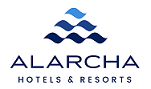 ALARCHA SUITE:      Our ALARCHA SUIT rooms, which have a unique architecture where style and comfort meet, are 60 m2 wide and are suitable for a maximum of 2 adults. (Children and infants cannot be accommodated.)    Our special privileges for ALARCHA SUITE guests serving at TOP VIP level:Alarcha Hotels & Resorts 3. It has the right to make changes to the concept without notifying individual persons-institutions. All rights reserved.Alarcha Hotels & Resorts 3. It has the right to make changes to the concept without notifying individual persons-institutions. All rights reserved.Alarcha Hotels & Resorts 3. It has the right to make changes to the concept without notifying individual persons-institutions. All rights reserved.GENERAL INFORMATIONGENERAL INFORMATIONGENERAL INFORMATIONGENERAL INFORMATIONGENERAL INFORMATIONGENERAL INFORMATIONGENERAL INFORMATIONGENERAL INFORMATIONGENERAL INFORMATIONGENERAL INFORMATIONOpening Year2021202120212021SeasonSeason2024 Summer Season2024 Summer Season2024 Summer SeasonRecent Renovation2022202220222022ConceptConceptUltra All InclusiveUltra All InclusiveUltra All InclusiveCategory5 Stars5 Stars5 Stars5 StarsHeating-CoolingHeating-CoolingMain Building Central SystemMain Building Central SystemMain Building Central SystemInvestorAydoganlar Group Of Companies (Temay Tem.Hizm.San.ve Dış Tic. A.Ş )Aydoganlar Group Of Companies (Temay Tem.Hizm.San.ve Dış Tic. A.Ş )Aydoganlar Group Of Companies (Temay Tem.Hizm.San.ve Dış Tic. A.Ş )Aydoganlar Group Of Companies (Temay Tem.Hizm.San.ve Dış Tic. A.Ş )For disabled guestsFor disabled guestsSuitable (3 Rooms)Suitable (3 Rooms)Suitable (3 Rooms)Total Area9500 m29500 m29500 m29500 m2Meeting RoomMeeting Room1 meeting room1 meeting room1 meeting roomNumber Of RoomsMain building:  Rooms Main building:  Rooms Main building:  Rooms Main building:  Rooms Car parkCar parkOutdoor Parking (Free Of Charge)Outdoor Parking (Free Of Charge)Outdoor Parking (Free Of Charge)Bed CapacityMain building: BedsMain building: BedsMain building: BedsMain building: BedsElevatorElevatorThe main building has 3 elevatorsThe main building has 3 elevatorsThe main building has 3 elevatorsNumber Of Buildings1 main building 1 main building 1 main building 1 main building PetsPetsare not allowedare not allowedare not allowedNumber Of Floors9 floors (7 floors above 2 ground floors)9 floors (7 floors above 2 ground floors)9 floors (7 floors above 2 ground floors)9 floors (7 floors above 2 ground floors)Credit CardCredit CardVisa, MastercardVisa, MastercardVisa, MastercardCONTACT / CONTACT INFORMATIONCONTACT / CONTACT INFORMATIONCONTACT / CONTACT INFORMATIONCONTACT / CONTACT INFORMATIONCONTACT / CONTACT INFORMATIONCONTACT / CONTACT INFORMATIONCONTACT / CONTACT INFORMATIONCONTACT / CONTACT INFORMATIONCONTACT / CONTACT INFORMATIONCONTACT / CONTACT INFORMATIONAddressÖrenşehir Mevkii 07600 Manavgat / AntalyaÖrenşehir Mevkii 07600 Manavgat / AntalyaÖrenşehir Mevkii 07600 Manavgat / AntalyaÖrenşehir Mevkii 07600 Manavgat / AntalyaAntalya AirportAntalya Airport100 km100 km100 kmPhone+90 242 766 46 46+90 242 766 46 46+90 242 766 46 46+90 242 766 46 46Antalya City CenterAntalya City Center110 km110 km110 kmSales Office Phone+90 538 257 67 88+90 538 257 67 88+90 538 257 67 88+90 538 257 67 88Nearest settlementNearest settlementOkurcalar-10 kmOkurcalar-10 kmOkurcalar-10 kmEmail 1info@alarcha.cominfo@alarcha.cominfo@alarcha.cominfo@alarcha.comtransportation facilitiestransportation facilitiesTaxi, MinibusTaxi, MinibusTaxi, MinibusEmail 2reservation@alarcha.comreservation@alarcha.comreservation@alarcha.comreservation@alarcha.comBeach locationBeach locationPrivate Beach Private Beach Private Beach Webwww.alarcha.comwww.alarcha.comwww.alarcha.comwww.alarcha.comBorderBorderRaymar Hotel, Alara RiverRaymar Hotel, Alara RiverRaymar Hotel, Alara RiverACCOMMODATIONACCOMMODATIONACCOMMODATIONACCOMMODATIONACCOMMODATIONACCOMMODATIONACCOMMODATIONACCOMMODATIONACCOMMODATIONACCOMMODATIONNumber Of Rooms388 388 388 388 Bed CapacityBed Capacity785785785Room Types Standard Land View Room, Standard River & Sea View Room, Senior Land View Room, Senior Sea View Room, Alarcha Suit Standard Land View Room, Standard River & Sea View Room, Senior Land View Room, Senior Sea View Room, Alarcha Suit Standard Land View Room, Standard River & Sea View Room, Senior Land View Room, Senior Sea View Room, Alarcha Suit Standard Land View Room, Standard River & Sea View Room, Senior Land View Room, Senior Sea View Room, Alarcha Suit Standard Land View Room, Standard River & Sea View Room, Senior Land View Room, Senior Sea View Room, Alarcha Suit Standard Land View Room, Standard River & Sea View Room, Senior Land View Room, Senior Sea View Room, Alarcha Suit Standard Land View Room, Standard River & Sea View Room, Senior Land View Room, Senior Sea View Room, Alarcha Suit Standard Land View Room, Standard River & Sea View Room, Senior Land View Room, Senior Sea View Room, Alarcha Suit Standard Land View Room, Standard River & Sea View Room, Senior Land View Room, Senior Sea View Room, Alarcha SuitROOM DETAILSROOM DETAILSROOM DETAILSROOM DETAILSROOM DETAILSROOM DETAILSROOM DETAILSROOM DETAILSROOM DETAILSROOM DETAILSRoom / FeatureRoom / FeatureStandard Land View RoomStandard River & Sea View RoomSenior Land View RoomSenior Land View RoomSenior Sea View RoomSenior Sea View RoomAlarcha SuiteNumber Of RoomsNumber Of Rooms215917769696ViewViewSide Hotel Building ViewRiver and SeaSide Hotel Building ViewSide Hotel Building ViewSeaSeaSeam2m231313737444460Person CapacityPerson CapacityMin.1-Max 3 Min.1-Max 3Min 1-Max 3Min 1-Max 3Min 1-Max 3Min 1-Max 3Min 1-Max 2Room ContentsRoom ContentsConsists of one roomConsists of one roomConsists of one roomConsists of one roomConsists of one roomConsists of one roomConsists of one roomDisabled RoomDisabled RoomXXXXXXxBed TypeBed Type1 French Bed and/or French Bed + 1 Single Bed and/or TwinFrench Bed and/or French Bed + 1 Single Bed and/or TwinFrench Bed and/or French Bed + 1 Single Bed and/or TwinFrench Bed and/or French Bed + 1 Single Bed and/or TwinFrench Bed and/or French Bed + 1 Single Bed and/or TwinFrench Bed and/or French Bed + 1 Single Bed and/or TwinFrench BedBalcony Balcony ✓✓✓✓✓✓✓Shower / WCShower / WC✓✓✓✓✓✓✓Jacuzzi (In Room)Jacuzzi (In Room)XXXXXXXConvertible Sofa BedConvertible Sofa Bed✓✓✓✓✓✓XDigital Safe Box (free)Digital Safe Box (free)✓✓✓✓✓✓✓Direct Line TelephoneDirect Line Telephone✓✓✓✓✓✓✓LCD TV (IPTV)LCD TV (IPTV)✓✓✓✓✓✓✓Music Broadcast (From TV)Music Broadcast (From TV)✓✓✓✓✓✓✓MinibarMinibar✓✓✓✓✓✓✓FloorFloorLaminate FlooringLaminate FlooringLaminate FlooringLaminate FlooringLaminate FlooringLaminate FlooringLaminate FlooringBathrobeBathrobe✓✓✓✓✓✓✓SlipperSlipper✓✓✓✓✓✓✓Hair Dryer Mac.Hair Dryer Mac.✓✓✓✓✓✓✓Wi-FiWi-Fi✓✓✓✓✓✓✓Air conditionAir conditionCentral systemCentral systemCentral systemCentral systemCentral systemCentral systemCentral systemCoffee MachineCoffee MachineXXXXXX✓KettleKettle✓✓✓✓✓✓✓Tea-coffee Set-upTea-coffee Set-up✓✓✓✓✓✓✓Room CleaningRoom CleaningDailyDailyDailyDailyDailyDailyDailyChange Of SheetsChange Of SheetsOnce every 3 daysOnce every 3 daysOnce every 3 daysOnce every 3 daysOnce every 3 daysOnce every 3 daysOnce every 3 days*70 cl Chivas Regal 12 Whiskey service to the room on the day of arrival*70 cl Chivas Regal 12 Whiskey service to the room on the day of arrival*70 cl Chivas Regal 12 Whiskey service to the room on the day of arrival*70 cl Chivas Regal 12 Whiskey service to the room on the day of arrival*70 cl Chivas Regal 12 Whiskey service to the room on the day of arrival*70 cl Chivas Regal 12 Whiskey service to the room on the day of arrival*70 cl Chivas Regal 12 Whiskey service to the room on the day of arrival*Fruite basket & wine on arrival day and daily fruite service.*Fruite basket & wine on arrival day and daily fruite service.*Fruite basket & wine on arrival day and daily fruite service.*Fruite basket & wine on arrival day and daily fruite service.*Fruite basket & wine on arrival day and daily fruite service.*Fruite basket & wine on arrival day and daily fruite service.*Free use of the A la Carte Restaurant 2 times for minimum stay  of 7 nights*Free use of the A la Carte Restaurant 2 times for minimum stay  of 7 nights*Free use of the A la Carte Restaurant 2 times for minimum stay  of 7 nights*Free use of the A la Carte Restaurant 2 times for minimum stay  of 7 nights*Free use of the A la Carte Restaurant 2 times for minimum stay  of 7 nights*Free use of the A la Carte Restaurant 2 times for minimum stay  of 7 nights*Free use of the A la Carte Restaurant 2 times for minimum stay  of 7 nights*Expressso machine and tea/coffee set-up in room*Expressso machine and tea/coffee set-up in room*Expressso machine and tea/coffee set-up in room*Expressso machine and tea/coffee set-up in room*Expressso machine and tea/coffee set-up in room*Daily cookies service to the room*Daily cookies service to the room*Daily cookies service to the room*Daily cookies service to the room*Mini bar is filled daily with 2 beers, 2 cokes, 2 fantas, 2 mineral waters.*Mini bar is filled daily with 2 beers, 2 cokes, 2 fantas, 2 mineral waters.*Mini bar is filled daily with 2 beers, 2 cokes, 2 fantas, 2 mineral waters.*Mini bar is filled daily with 2 beers, 2 cokes, 2 fantas, 2 mineral waters.*Mini bar is filled daily with 2 beers, 2 cokes, 2 fantas, 2 mineral waters.*Mini bar is filled daily with 2 beers, 2 cokes, 2 fantas, 2 mineral waters.*Mini bar is filled daily with 2 beers, 2 cokes, 2 fantas, 2 mineral waters.*Turndown Service (Room preparation before bedtime)*Turndown Service (Room preparation before bedtime)*Turndown Service (Room preparation before bedtime)*Turndown Service (Room preparation before bedtime)*Turndown Service (Room preparation before bedtime)*Turndown Service (Room preparation before bedtime)*Free use of the pavilion during the stay*Free use of the pavilion during the stay*Free use of the pavilion during the stay*Free use of the pavilion during the stay*Free use of the pavilion during the stay*Late check-out subject to availability*Late check-out subject to availability*Late check-out subject to availability*Late check-out subject to availability*Late check-out subject to availability*25% discount on spa services list price*25% discount on spa services list price*25% discount on spa services list price*25% discount on spa services list price*25% discount on spa services list priceALARCHA SUIT services will be provided for a minimum stay of 3 nights.ALARCHA SUIT services will be provided for a minimum stay of 3 nights.ALARCHA SUIT services will be provided for a minimum stay of 3 nights.ALARCHA SUIT services will be provided for a minimum stay of 3 nights.ALARCHA SUIT services will be provided for a minimum stay of 3 nights.ULTRA ALL INCLUSIVE FOOD CONCEPTULTRA ALL INCLUSIVE FOOD CONCEPTULTRA ALL INCLUSIVE FOOD CONCEPTULTRA ALL INCLUSIVE FOOD CONCEPTULTRA ALL INCLUSIVE FOOD CONCEPTULTRA ALL INCLUSIVE FOOD CONCEPTULTRA ALL INCLUSIVE FOOD CONCEPTRestaurantsRestaurantsRestaurantsRestaurantsRestaurantsRestaurantsRestaurantsRestaurantsMealsMealsExplanationCapacityCapacityHours Of OperationAZURE MAIN RESTAURANTBreakfastBreakfastBreakfast buffet, diet buffet, tea/coffee varieties, all drinks will be taken from the bar served by the guest due to the pandemic.50050007.00 -10.00AZURE MAIN RESTAURANTLate Breakfast Late Breakfast Limited open buffet breakfast, diet buffet, tea/coffee varieties, all drinks will be taken from the bar served by the guest due to the pandemic. 50050010.00 - 10.30AZURE MAIN RESTAURANTlunchlunchOpen buffet lunch, diet buffet, tea/coffee varieties, all drinks will be taken from the bar served by the guest due to the pandemic. 50050012.30 -14.00AZURE MAIN RESTAURANTdinnerdinnerEvery evening a buffet dinner prepared according to different themes, diet buffet, tea/coffee varieties, all drinks will be taken from the bar served by the guest due to the pandemic.Priority for our disabled guests50050019.00 -21.00AZURE MAIN RESTAURANTNight BuffetNight BuffetLimited open buffet breakfast, diet buffet, tea/coffee varieties, all drinks will be taken from the bar served by the guest due to the pandemic.50050023.30-00.30TRATTORIA BY ALARCHA A’la CartePaid / BookedPaid / BookedSpecial tastes from Ottoman and Italian cuisine363619.00-21.00HELIOS GREEK Tavern A'la CartePaid / BookedPaid / BookedFresh, delicious fish & seafood served with international appetizers and starters363619.00-21.00** All A’la Carte restaurants charge 15 euros per person. Booking from guest relations is required one day in advance. **** All A’la Carte restaurants charge 15 euros per person. Booking from guest relations is required one day in advance. **** All A’la Carte restaurants charge 15 euros per person. Booking from guest relations is required one day in advance. **** All A’la Carte restaurants charge 15 euros per person. Booking from guest relations is required one day in advance. **** All A’la Carte restaurants charge 15 euros per person. Booking from guest relations is required one day in advance. **** All A’la Carte restaurants charge 15 euros per person. Booking from guest relations is required one day in advance. **** All A’la Carte restaurants charge 15 euros per person. Booking from guest relations is required one day in advance. **Food ServicesFood ServicesFood ServicesFood ServicesFood ServicesFood ServicesFood ServicesServicesServicesAreaAreaAreaService TimeService TimeBreakfast (Open Buffet)Breakfast (Open Buffet)Azure Main RestaurantAzure Main RestaurantAzure Main Restaurant07.00 - 10.0007.00 - 10.00Late Breakfast (Restricted Buffet)Late Breakfast (Restricted Buffet)Azure Main RestaurantAzure Main RestaurantAzure Main Restaurant10.00 – 10.30 10.00 – 10.30 Lunch (open buffet)Lunch (open buffet)Azure Main RestaurantAzure Main RestaurantAzure Main Restaurant12.30 - 14.0012.30 - 14.00Dinner (open buffet)Dinner (open buffet)Azure Main RestaurantAzure Main RestaurantAzure Main Restaurant19.00 - 21.0019.00 - 21.00Pancake HousePancake HousePool Bar Pool Bar Pool Bar 10.30 - 15.4510.30 - 15.45Pool Snack Pool Snack Pool Bar  Pool Bar  Pool Bar  12.00 - 16.00  12.00 - 16.00  Beach Snack Beach Snack Beach BarBeach BarBeach Bar12.30 - 14:3012.30 - 14:30Tea & Coffee & Cake TimeTea & Coffee & Cake TimeBeijos PatisserieBeijos PatisserieBeijos Patisserie13.00 - 18.0013.00 - 18.00Trattoria By Alarcha A’la CarteTrattoria By Alarcha A’la CarteNext to the main restaurantNext to the main restaurantNext to the main restaurant19.00 - 21.0019.00 - 21.00Helios Greek Taverna  A’la CarteHelios Greek Taverna  A’la CarteOn the beach /  front of the beach snack barOn the beach /  front of the beach snack barOn the beach /  front of the beach snack bar19.00 - 21.0019.00 - 21.00Ice creamIce creamPool Bar Pool Bar Pool Bar 13.00 - 15.4513.00 - 15.45Waffle & PancakeWaffle & PancakePool BarPool BarPool Bar13:00 - 15:4513:00 - 15:45Snack Snack Pool BarPool BarPool Bar16.30 – 17:3016.30 – 17:30Night BuffetNight BuffetAzure Main RestaurantAzure Main RestaurantAzure Main Restaurant23.30 – 00.3023.30 – 00.30Night Mini BreakfastNight Mini BreakfastAzure Main RestaurantAzure Main RestaurantAzure Main Restaurant04.00 – 07.0004.00 – 07.00Baby CornerBaby CornerAzure Main RestaurantAzure Main RestaurantAzure Main Restaurant24 hours24 hoursULTRA ALL INCLUSIVE BEVERAGE CONCEPTULTRA ALL INCLUSIVE BEVERAGE CONCEPTULTRA ALL INCLUSIVE BEVERAGE CONCEPTULTRA ALL INCLUSIVE BEVERAGE CONCEPTULTRA ALL INCLUSIVE BEVERAGE CONCEPTULTRA ALL INCLUSIVE BEVERAGE CONCEPTULTRA ALL INCLUSIVE BEVERAGE CONCEPTULTRA ALL INCLUSIVE BEVERAGE CONCEPTULTRA ALL INCLUSIVE BEVERAGE CONCEPTULTRA ALL INCLUSIVE BEVERAGE CONCEPTBarsBarsBarsBarsBarsBarsBarsBarsBarsBarsBar NameBar NameService TimeService TimeService TimeService TimeExplanationExplanationExplanationExplanationLobby BarLobby Bar10.00-08:00 10.00-08:00 10.00-08:00 10.00-08:00 Alcoholic and non-alcoholic drinks and some import drinks (whiskey, gin vodka) are included in the concept.Energy drinks, alcoholic drinks over 12 years, and all drinks requested by bottle are charged.Alcoholic and non-alcoholic drinks and some import drinks (whiskey, gin vodka) are included in the concept.Energy drinks, alcoholic drinks over 12 years, and all drinks requested by bottle are charged.Alcoholic and non-alcoholic drinks and some import drinks (whiskey, gin vodka) are included in the concept.Energy drinks, alcoholic drinks over 12 years, and all drinks requested by bottle are charged.Alcoholic and non-alcoholic drinks and some import drinks (whiskey, gin vodka) are included in the concept.Energy drinks, alcoholic drinks over 12 years, and all drinks requested by bottle are charged.Pool Bar Pool Bar 10.00-24.00 10.00-24.00 10.00-24.00 10.00-24.00 Alcoholic and non-alcoholic drinks and some import drinks (whiskey, gin vodka) are included in the concept.Energy drinks, alcoholic drinks over 12 years, and all drinks requested by bottle are charged.Alcoholic and non-alcoholic drinks and some import drinks (whiskey, gin vodka) are included in the concept.Energy drinks, alcoholic drinks over 12 years, and all drinks requested by bottle are charged.Alcoholic and non-alcoholic drinks and some import drinks (whiskey, gin vodka) are included in the concept.Energy drinks, alcoholic drinks over 12 years, and all drinks requested by bottle are charged.Alcoholic and non-alcoholic drinks and some import drinks (whiskey, gin vodka) are included in the concept.Energy drinks, alcoholic drinks over 12 years, and all drinks requested by bottle are charged.Beach BarBeach Bar10.00-17.00 10.00-17.00 10.00-17.00 10.00-17.00 Alcoholic and non-alcoholic drinks and some import drinks (whiskey, gin vodka) are included in the concept.Energy drinks, alcoholic drinks over 12 years, and all drinks requested by bottle are charged.Alcoholic and non-alcoholic drinks and some import drinks (whiskey, gin vodka) are included in the concept.Energy drinks, alcoholic drinks over 12 years, and all drinks requested by bottle are charged.Alcoholic and non-alcoholic drinks and some import drinks (whiskey, gin vodka) are included in the concept.Energy drinks, alcoholic drinks over 12 years, and all drinks requested by bottle are charged.Alcoholic and non-alcoholic drinks and some import drinks (whiskey, gin vodka) are included in the concept.Energy drinks, alcoholic drinks over 12 years, and all drinks requested by bottle are charged.MinibarMinibar10.00-16.0010.00-16.0010.00-16.0010.00-16.00Filled with 1.5 Liters Of Water, 2 Beers, 2 Cokes, 2 Fanta, 2 mineral water on daily basisFilled with 1.5 Liters Of Water, 2 Beers, 2 Cokes, 2 Fanta, 2 mineral water on daily basisFilled with 1.5 Liters Of Water, 2 Beers, 2 Cokes, 2 Fanta, 2 mineral water on daily basisFilled with 1.5 Liters Of Water, 2 Beers, 2 Cokes, 2 Fanta, 2 mineral water on daily basisLocal and some imported drinks are free.Local and some imported drinks are free.Local and some imported drinks are free.Local and some imported drinks are free.Local and some imported drinks are free.Local and some imported drinks are free.Local and some imported drinks are free.Local and some imported drinks are free.Local and some imported drinks are free.Local and some imported drinks are free. Local and some imported drinks are free.Alcoholic drinks over 12 years old, energy drinks and all drinks requested in bottles are chargeable. Local and some imported drinks are free.Alcoholic drinks over 12 years old, energy drinks and all drinks requested in bottles are chargeable. Local and some imported drinks are free.Alcoholic drinks over 12 years old, energy drinks and all drinks requested in bottles are chargeable. Local and some imported drinks are free.Alcoholic drinks over 12 years old, energy drinks and all drinks requested in bottles are chargeable. Local and some imported drinks are free.Alcoholic drinks over 12 years old, energy drinks and all drinks requested in bottles are chargeable. Local and some imported drinks are free.Alcoholic drinks over 12 years old, energy drinks and all drinks requested in bottles are chargeable. Local and some imported drinks are free.Alcoholic drinks over 12 years old, energy drinks and all drinks requested in bottles are chargeable. Local and some imported drinks are free.Alcoholic drinks over 12 years old, energy drinks and all drinks requested in bottles are chargeable. Local and some imported drinks are free.Alcoholic drinks over 12 years old, energy drinks and all drinks requested in bottles are chargeable. Local and some imported drinks are free.Alcoholic drinks over 12 years old, energy drinks and all drinks requested in bottles are chargeable.Alcoholic beverages are not served to our guests under the age of 18 within the boundaries of our facility. Alcoholic beverages are not served to our guests under the age of 18 within the boundaries of our facility. Alcoholic beverages are not served to our guests under the age of 18 within the boundaries of our facility. Alcoholic beverages are not served to our guests under the age of 18 within the boundaries of our facility. Alcoholic beverages are not served to our guests under the age of 18 within the boundaries of our facility. Alcoholic beverages are not served to our guests under the age of 18 within the boundaries of our facility. Alcoholic beverages are not served to our guests under the age of 18 within the boundaries of our facility. Alcoholic beverages are not served to our guests under the age of 18 within the boundaries of our facility. Alcoholic beverages are not served to our guests under the age of 18 within the boundaries of our facility. Alcoholic beverages are not served to our guests under the age of 18 within the boundaries of our facility. Our service personnel have the right not to serve alcohol to our guests who are under the influence of excessive alcohol.Our service personnel have the right not to serve alcohol to our guests who are under the influence of excessive alcohol.Our service personnel have the right not to serve alcohol to our guests who are under the influence of excessive alcohol.Our service personnel have the right not to serve alcohol to our guests who are under the influence of excessive alcohol.Our service personnel have the right not to serve alcohol to our guests who are under the influence of excessive alcohol.Our service personnel have the right not to serve alcohol to our guests who are under the influence of excessive alcohol.Our service personnel have the right not to serve alcohol to our guests who are under the influence of excessive alcohol.Our service personnel have the right not to serve alcohol to our guests who are under the influence of excessive alcohol.Our service personnel have the right not to serve alcohol to our guests who are under the influence of excessive alcohol.Our service personnel have the right not to serve alcohol to our guests who are under the influence of excessive alcohol.Welcome ConceptWelcome ConceptWelcome ConceptWelcome ConceptHoneymoon ConceptHoneymoon ConceptHoneymoon ConceptHoneymoon ConceptHoneymoon ConceptPriority check-in for disabled guests. A paid wheelchair service is available if requested.Turkish delight, cold drink service to all our guests at welcomeTurkish delight, cold drink service to all our guests at welcomeTurkish delight, cold drink service to all our guests at welcomeSpecial welcome and escort to the roomSpecial welcome and escort to the roomSpecial welcome and escort to the room             Room Decorations             Room DecorationsInforming about the facility and conceptUpgrade to a top category room for Standard room reservations (upon availability)Upgrade to a top category room for Standard room reservations (upon availability)Upgrade to a top category room for Standard room reservations (upon availability)Special fruit and wine in the roomSpecial fruit and wine in the roomBreakfast in the room (with information)Breakfast in the room (with information)Breakfast in the room (with information)Free use of an A la Carte restaurant (only once)Free use of an A la Carte restaurant (only once)Minibar ContentsMinibar ContentsMinibar ContentsMinibar ContentsMinibar ContentsMinibar ContentsMinibar ContentsMinibar ContentsMinibar ContentsMinibar Contents2 beer1.5 Lt Water1.5 Lt Water2 mineral water 2 mineral water 2 mineral water 2 mineral water 2 Cola2 Cola 2 FantaPOOLS & AQUAPARKPOOLS & AQUAPARKPOOLS & AQUAPARKPOOLS & AQUAPARKPOOLS & AQUAPARKPOOLS & AQUAPARKPOOLS & AQUAPARKPOOLS & AQUAPARKPOOLS & AQUAPARKPOOLS & AQUAPARKPOOLS & AQUAPARKPOOLS & AQUAPARKPOOLS & AQUAPARKPOOLS & AQUAPARKPOOLS & AQUAPARKPOOLS & AQUAPARKBeach and poolsBeach and poolsBeach and poolsBeach and poolsBeach and poolsBeach and poolsPool NamePool NamePool NamePool NameArea (m2)Area (m2)DeepDeepDeepFeaturesFeaturesFeaturesFeaturesHeatingHeatingHeatingMain Pool Main Pool Main Pool Main Pool 700 (m2)700 (m2)140140140fresh waterfresh waterfresh waterfresh waterNoNoNoChildren's Pool with 2 slidesChildren's Pool with 2 slidesChildren's Pool with 2 slidesChildren's Pool with 2 slides63 (m2)63 (m2)404040fresh waterfresh waterfresh waterfresh waterNoNoNoIndoor Pool Indoor Pool Indoor Pool Indoor Pool 129 (m2)129 (m2)140140140fresh waterfresh waterfresh waterfresh waterNoNoNoIndoor Children's PoolIndoor Children's PoolIndoor Children's PoolIndoor Children's Pool8 (m2)8 (m2)404040fresh waterfresh waterfresh waterfresh waterNoNoNoAquapark with 4 slidesAquapark with 4 slidesAquapark with 4 slidesAquapark with 4 slidesfresh waterfresh waterfresh waterfresh waterNoNoNo** There are no Piers belonging to our facility.** There are no Piers belonging to our facility.** There are no Piers belonging to our facility.** There are no Piers belonging to our facility.** There are no Piers belonging to our facility.** There are no Piers belonging to our facility.** There are no Piers belonging to our facility.** There are no Piers belonging to our facility.** There are no Piers belonging to our facility.** There are no Piers belonging to our facility.** There are no Piers belonging to our facility.** There are no Piers belonging to our facility.** There are no Piers belonging to our facility.** There are no Piers belonging to our facility.** There are no Piers belonging to our facility.** There are no Piers belonging to our facility.SPORTS, ACTIVITIES & OTHER SERVICESSPORTS, ACTIVITIES & OTHER SERVICESSPORTS, ACTIVITIES & OTHER SERVICESSPORTS, ACTIVITIES & OTHER SERVICESSPORTS, ACTIVITIES & OTHER SERVICESSPORTS, ACTIVITIES & OTHER SERVICESSPORTS, ACTIVITIES & OTHER SERVICESSPORTS, ACTIVITIES & OTHER SERVICESSPORTS, ACTIVITIES & OTHER SERVICESSPORTS, ACTIVITIES & OTHER SERVICESSPORTS, ACTIVITIES & OTHER SERVICESSPORTS, ACTIVITIES & OTHER SERVICESSPORTS, ACTIVITIES & OTHER SERVICESSPORTS, ACTIVITIES & OTHER SERVICESSPORTS, ACTIVITIES & OTHER SERVICESSPORTS, ACTIVITIES & OTHER SERVICESFREEFREEUmbrella, sunbedUmbrella, sunbedUmbrella, sunbedUmbrella, sunbedUmbrella, sunbedSafe Box (In Room)Safe Box (In Room)Safe Box (In Room)Safe Box (In Room)OtoparkOtoparkOtoparkOtoparkOtoparkFREEFREEBeach towel (from Spa with towel card)Beach towel (from Spa with towel card)Beach towel (from Spa with towel card)Beach towel (from Spa with towel card)Beach towel (from Spa with towel card)Minibar (In Room)Minibar (In Room)Minibar (In Room)Minibar (In Room)Outdoor Swimming PoolsOutdoor Swimming PoolsOutdoor Swimming PoolsOutdoor Swimming PoolsOutdoor Swimming PoolsFREEFREEWireless Internet (Wi-Fi)Wireless Internet (Wi-Fi)Wireless Internet (Wi-Fi)Wireless Internet (Wi-Fi)Wireless Internet (Wi-Fi)Tea & coffee Set-upTea & coffee Set-upTea & coffee Set-upTea & coffee Set-upIndoor Swimming PoolsIndoor Swimming PoolsIndoor Swimming PoolsIndoor Swimming PoolsIndoor Swimming PoolsFREEFREESaunaSaunaSaunaSaunaSaunaTable TennisTable TennisTable TennisTable TennisLifeguardLifeguardLifeguardLifeguardLifeguardFREEFREEHammamHammamHammamHammamHammamBocciaBocciaBocciaBocciaDomestic & Foreign Alcoholic & Non-Alcoholic Beverages Domestic & Foreign Alcoholic & Non-Alcoholic Beverages Domestic & Foreign Alcoholic & Non-Alcoholic Beverages Domestic & Foreign Alcoholic & Non-Alcoholic Beverages Domestic & Foreign Alcoholic & Non-Alcoholic Beverages FREEFREESteam RoomSteam RoomSteam RoomSteam RoomSteam RoomBeach VolleyballBeach VolleyballBeach VolleyballBeach VolleyballFREEFREEFitness CenterFitness CenterFitness CenterFitness CenterFitness CenterAnimation ActivitiesAnimation ActivitiesAnimation ActivitiesAnimation ActivitiesFREEFREEPAIDPAIDRoom ServiceRoom ServiceRoom ServiceRoom ServiceRoom ServiceAll callsAll callsAll callsAll callsCar RentalCar RentalCar RentalCar RentalCar RentalPAIDPAIDLaundry & IroningLaundry & IroningLaundry & IroningLaundry & IroningLaundry & IroningFaxFaxFaxFaxBike RentalBike RentalBike RentalBike RentalBike RentalPAIDPAIDBottled DrinksBottled DrinksBottled DrinksBottled DrinksBottled DrinksPostcardsPostcardsPostcardsPostcardsMarketMarketMarketMarketMarketPAIDPAIDEnergy DrinksEnergy DrinksEnergy DrinksEnergy DrinksEnergy DrinksTable DecorationTable DecorationTable DecorationTable DecorationHairdresserHairdresserHairdresserHairdresserHairdresserPAIDPAIDFreshly Squeezed JuicesFreshly Squeezed JuicesFreshly Squeezed JuicesFreshly Squeezed JuicesFreshly Squeezed JuicesFlower,arrangementFlower,arrangementFlower,arrangementFlower,arrangementPhotographyPhotographyPhotographyPhotographyPhotographyPAIDPAIDDoctorDoctorDoctorDoctorDoctorTransferTransferTransferTransferWater SportsWater SportsWater SportsWater SportsWater SportsPAIDPAIDBabysitterBabysitterBabysitterBabysitterBabysitterAlcoholic beverages over 12 yearsAlcoholic beverages over 12 yearsAlcoholic beverages over 12 yearsAlcoholic beverages over 12 yearsSpa Center Massage & TreatmentsSpa Center Massage & TreatmentsSpa Center Massage & TreatmentsSpa Center Massage & TreatmentsSpa Center Massage & TreatmentsPAIDPAIDALARCHA SPAALARCHA SPAALARCHA SPAALARCHA SPAALARCHA SPAALARCHA SPAALARCHA SPAALARCHA SPAALARCHA SPAALARCHA SPAALARCHA SPAALARCHA SPAALARCHA SPAALARCHA SPAALARCHA SPAALARCHA SPAFREEFREETurkish BathTurkish BathTurkish BathTurkish BathTurkish BathSaunaSaunaSaunaSaunaSteam RoomSteam RoomSteam RoomSteam RoomSteam RoomPAIDPAIDMassage Massage Massage Massage Massage Body and Skin CareBody and Skin CareBody and Skin CareBody and Skin CareHair CareHair CareHair CareHair CareHair CarePAIDPAIDAll kinds of massage &  treatmentsAll kinds of massage &  treatmentsAll kinds of massage &  treatmentsAll kinds of massage &  treatmentsAll kinds of massage &  treatmentsSHOPPING FACILITIESSHOPPING FACILITIESSHOPPING FACILITIESSHOPPING FACILITIESSHOPPING FACILITIESSHOPPING FACILITIESSHOPPING FACILITIESSHOPPING FACILITIESSHOPPING FACILITIESSHOPPING FACILITIESSHOPPING FACILITIESSHOPPING FACILITIESSHOPPING FACILITIESSHOPPING FACILITIESSHOPPING FACILITIESSHOPPING FACILITIESMarket, Hairdresser, Photo, Car RentalMarket, Hairdresser, Photo, Car RentalMarket, Hairdresser, Photo, Car RentalMarket, Hairdresser, Photo, Car RentalMarket, Hairdresser, Photo, Car RentalMarket, Hairdresser, Photo, Car RentalMarket, Hairdresser, Photo, Car RentalMarket, Hairdresser, Photo, Car RentalMarket, Hairdresser, Photo, Car RentalMarket, Hairdresser, Photo, Car RentalMarket, Hairdresser, Photo, Car RentalMarket, Hairdresser, Photo, Car RentalMarket, Hairdresser, Photo, Car RentalMarket, Hairdresser, Photo, Car RentalMarket, Hairdresser, Photo, Car RentalMarket, Hairdresser, Photo, Car RentalMEETING ROOMMEETING ROOMMEETING ROOMMEETING ROOMMEETING ROOMMEETING ROOMMEETING ROOMMEETING ROOMMEETING ROOMMEETING ROOMMEETING ROOMMEETING ROOMMEETING ROOMMEETING ROOMMEETING ROOMMEETING ROOMMEETING ROOM30 mt30 mt40 mt40 mt6 mtArea (m2)Area (m2)BANQUETBANQUETTHEATERTHEATERCLASSCLASSRECEPTIONU LAYOUT50 pax50 pax70 pax70 pax55 pax55 pax80 pax30 pax